Издается с ноября 2010 года ____________________________________________________________________________________ Информационный бюллетеньУчредители: Совет депутатов Дмитриевского                                              Издание выходит по мересельского поселения Галичского муниципального                                      необходимостирайона Костромской областиАдминистрация Дмитриевского сельского поселения Галичского муниципального района Костромской областиРОССИЙСКАЯ ФЕДЕРАЦИЯКОСТРОМСКАЯ ОБЛАСТЬГАЛИЧСКИЙ МУНИЦИПАЛЬНЫЙ РАЙОНСОВЕТ ДЕПУТАТОВ ДМИТРИЕВСКОГО СЕЛЬСКОГО ПОСЕЛЕНИЯР Е Ш Е Н И Е« 30 » сентября 2021 года № 58О внесении изменений в решение Совета депутатов Дмитриевского сельского поселения от 25 декабря 2020 года № 18 «О бюджете Дмитриевского сельского поселения на 2021 год и на плановый период 2022 и 2023 годов»Рассмотрев представленные главой администрации Дмитриевского сельского поселения материалы о внесении изменений в бюджет сельского поселения на 2021 год и на плановый период 2022 и 2023 годов» (в ред. от 28.01.2021 № 27, от 16.02.2021 № 31, от 26.02.2021 № 31/1, от 31.03.2021 № 35, от 30.07.2021 № 48, от 31.08.2021 № 56) Совет депутатов сельского поселения РЕШИЛ:1. Внести в решение Совета депутатов сельского поселения от 25 декабря 2020 года № 18 «О бюджете Дмитриевского сельского поселения Галичского муниципального района Костромской области на 2021 год и на плановый период 2022 и 2023 годов» следующие изменения:1.1. пункт 1 изложить в новой редакции:«1. Утвердить основные характеристики сельского поселения на 2021 год:1) прогнозируемый общий объем доходов бюджета сельского поселения в сумме 20093000 рублей, в том числе объем безвозмездных поступлений в сумме 3967250 рублей;2) общий объем расходов бюджета сельского поселения в сумме 20917163 рубля;3) дефицит бюджета сельского поселения в сумме 824163 рубля».1.2. пункт 2 изложить в новой редакции:«Утвердить основные характеристики бюджета сельского поселения на 2022 год и на 2023 год: 1) прогнозируемый общий объем доходов бюджета сельского поселения на 2022 год в сумме 15193130 рублей, в том числе объем безвозмездных поступлений в сумме 233200 рублей, и на 2023 год в сумме 15733450 рублей, в том числе объем безвозмездных поступлений в сумме 2376800 рублей;2) общий объем расходов бюджета сельского поселения на 2022 год в сумме 16205926 рублей, в том числе условно утвержденные расходы 369749 рублей и на 2023 год в сумме 17167665 рублей, в том числе условно утвержденные расходы в сумме 766383 рубля.3) дефицит бюджета сельского поселения на 2022 год в сумме 1012796 рублей и на 2023 год в сумме 1434215 рублей.».1.3. Приложения: № 5 «Распределение бюджетных ассигнований на 2021 год по разделам, подразделам, целевым статьям, группам и подгруппам, видам расходов классификации расходов бюджетов»; № 7 «Ведомственная структура расходов сельского поселения на 2021 год»; изложить в следующей редакции согласно приложениям № 1, № 2, к настоящему решению.3. Настоящее решение вступает в силу со дня подписания и подлежит официальному опубликованию (обнародованию).Глава сельского поселения                                                             А.В.ТютинПриложение 1 к решениюСовета депутатовДмитриевского сельского поселенияГаличского муниципального районаот «  » сентября . № Приложение 5 к решениюСовета депутатовДмитриевского сельского поселенияГаличского муниципального районаот «25» декабря . № 18Распределение бюджетных ассигнований на 2021 год по разделам, подразделам, целевым статьям, группам и подгруппам, видам расходов классификации расходов бюджетов Приложение 2 к решениюСовета депутатовДмитриевского сельского поселенияГаличского муниципального районаот «  » сентября 2021 г. № Приложение 7 к решениюСовета депутатовДмитриевского сельского поселенияГаличского муниципального районаот «25» декабря 2020 г. № 18Ведомственная структура расходов сельского поселения на 2021 годРОССИЙСКАЯ ФЕДЕРАЦИЯКОСТРОМСКАЯ ОБЛАСТЬГАЛИЧСКИЙ МУНИЦИПАЛЬНЫЙ РАЙОНСОВЕТ ДЕПУТАТОВ ДМИТРИЕВСКОГО СЕЛЬСКОГО ПОСЕЛЕНИЯР Е Ш Е Н И Еот « 06 » октября 2021 года № 60О включении в реестр муниципального имущества, составляющего муниципальную казну Дмитриевского сельского поселения, объектов светильников уличного освещенияРуководствуясь п.10 ст.7 Устава муниципального образования Дмитриевское сельское поселение Галичского муниципального района Костромской области, в соответствии с решением Совета депутатов сельского поселения от 29.10.2012 № 149 «Об утверждении Положения о порядке управления и распоряжения муниципальным имуществом, находящимся в муниципальной собственности Дмитриевского сельского поселения Галичского муниципального района Костромской области» Совет депутатов сельского поселения РЕШИЛ:1. Включить в реестр муниципального имущества, составляющего муниципальную казну Дмитриевского сельского поселения, светильники уличного освещения в количестве 40 единиц мощностью 150 Вт, 15 единиц мощностью 250 Вт согласно приложению.2. Главному бухгалтеру администрации Дмитриевского сельского поселения (Виноградова А.Н.) внести соответствующие изменения в реестр муниципального имущества, составляющего муниципальную казну Дмитриевского сельского поселения. 3. Данное решение вступает в силу с момента подписания и подлежит опубликованию в информационном бюллетене «Дмитриевский вестник».Глава сельского поселения                                                              А.В. ТютинПриложениек решению Совета депутатовДмитриевского сельского поселенияот « 06 » октября 2021 года № 60Перечень № 20 (309)08.10.2021г.Сегодня в выпуске:Решения Совета депутатов№ 58 от 30.09.2021г. «О внесении изменений в решение Совета депутатов Дмитриевского сельского поселения от 25 декабря 2020 года № 18 «О бюджете Дмитриевского сельского поселения на 2021 год и на плановый период 2022 и 2023 годов»»;№ 60 от 06.10.2021 г. «О включении в реестр муниципального имущества, составляющего муниципальную казну Дмитриевского сельского поселения, объектов светильников уличного освещения».Наименование показателяРаздел, подразделЦелевая статьяВид расходовСумма( руб.)Общегосударственные вопросы010010745366Функционирование высшего должностного лица субъекта Российской Федерации и муниципального образования0102846835Глава Дмитриевского сельского поселения Галичского муниципального района0600000000846835Расходы на оплату труда работников муниципальных органов поселения0600000110846835Расходы на выплаты персоналу в целях обеспечения выполнения функций государственными (муниципальными) органами, казенными учреждениями, органами управления государственными внебюджетными фондами100846835Расходы на выплаты персоналу государственных (муниципальных) органов120846835Функционирование Правительства РФ, высших исполнительных органов государственной власти субъектов РФ, местных администраций 01041922551Центральный аппарат исполнительных органов местного самоуправления01000000001922551Расходы на оплату труда работников муниципальных органов поселения  01000001111759531Расходы на выплаты персоналу в целях обеспечения выполнения функций государственными органами, казенными учреждениями, органами управления государственными внебюджетными фондами1001759531Расходы на выплаты персоналу государственных (муниципальных) органов1201759531Расходы на обеспечение функций муниципальных органов поселения0100000191156420Закупка товаров, работ и услуг государственных (муниципальных нужд)200110000Иные закупки товаров, работ и услуг для обеспечения государственных (муниципальных) нужд240110000Иные бюджетные ассигнования80046420Уплата налогов, сборов и иных платежей85046420Осуществление переданных государственных полномочий Костромской области по составлению протоколов об административных правонарушениях01000720906600Закупка товаров, работ и услуг государственных (муниципальных) нужд2006600Иные закупки товаров, работ и услуг для обеспечения государственных (муниципальных) нужд2406600Другие общегосударственные вопросы01137975980Резервный фонд администрации Дмитриевского сельского поселения04000000002000Закупка товаров, работ и услуг государственных (муниципальных) нужд2002000Иные закупки товаров, работ и услуг для обеспечения государственных (муниципальных) нужд2402000Содержание и обслуживание казны администрации Дмитриевского сельского поселения0500000000700500Закупка товаров, работ и услуг государственных (муниципальных) нужд200700500Иные закупки товаров, работ и услуг для обеспечения государственных (муниципальных) нужд240700500Прочие выплаты по обязательствам сельского поселения092000000040000Иные закупки товаров, работ и услуг для обеспечения государственных (муниципальных) нужд20035860Прочие выплаты по обязательствам сельского поселения24035860Иные бюджетные ассигнования8004140Уплата налогов, сборов и иных платежей8504140Учреждения по обеспечению хозяйственного обслуживания09300000000007095070Расходы на обеспечение деятельности (оказания услуг) подведомственных учреждений, в том числе на предоставление муниципальным бюджетным и автономным учреждениям субсидий09300005917095070Расходы на выплаты персоналу в целях обеспечения выполнения функций государственными (муниципальными) органами, казёнными учреждениями, органами управления государственными внебюджетными фондами  1005755070Расходы на выплаты персоналу казенных учреждений 1105755070Закупка товаров, работ и услуг для государственных (муниципальных) нужд2001330000Иные закупки товаров, работ и услуг для обеспечения государственных (муниципальных) нужд2401330000Иные бюджетные ассигнования80010000Уплата налогов, сборов и иных платежей85010000Межбюджетные трансферты на осуществление переданных полномочий контрольно-счетного органа поселений контрольно-счетному органу муниципального района0950070010114410Межбюджетные трансферты500114410Иные межбюджетные трансферты540114410Межбюджетные трансферты на осуществление передаваемых полномочий по внутреннему муниципальному контролю09500700206000Межбюджетные трансферты5006000Иные межбюджетные трансферты5406000Межбюджетные трансферты о передаче полномочий по осуществлению контроля в сфере закупок09500700405006000Межбюджетные трансферты5006000Иные межбюджетные  трансферты5406000Межбюджетные трансферты о передаче полномочий  организации ритуальных услуг населению09500700506000Межбюджетные трансферты5006000Иные межбюджетные трансферты5406000Межбюджетные трансферты на передачу полномочий по переданным полномочиям по определению поставщиков (подрядчиков, исполнителей) при осуществлении закупок товаров, работ, услуг конкурентными способами в форме: электронного аукциона, открытого конкурса, конкурса с ограниченным участием, двухэтапного конкурса, запроса предложений, запроса котировок09500700606000Межбюджетные трансферты5006000Иные межбюджетные трансферты5406000Национальная оборона0200241200Мобилизационная и вневойсковая подготовка0203241200Осуществление первичного воинского учета на территориях, где отсутствуют военные комиссариаты0300051180241200Расходы на выплаты персоналу в целях обеспечения выполнения функций государственными органами, казенными учреждениями, органами управления государственными внебюджетными фондами100225225Расходы на выплаты персоналу казенных учреждений120225225Закупка товаров, работ и услуг для государственных (муниципальных) нужд20015975Иные закупки товаров, работ и услуг для обеспечения государственных (муниципальных) нужд24015975Национальная безопасность и правоохранительная деятельность0300150000Предупреждение и ликвидация последствий чрезвычайных ситуаций природного и техногенного характера, гражданская оборона0310150000Мероприятия по предупреждению и  ликвидация чрезвычайных ситуаций и стихийных бедствий 0940000000150000Закупка товаров, работ и услуг для государственных (муниципальных) нужд200150000Иные  закупки товаров, работ и услуг для государственных (муниципальных) нужд240150000Национальная экономика04003713560Сельское хозяйство и рыболовство0405270000Расходы на финансирование по мероприятию по борьбе с борщевиком «Сосновского»340000S2250270000Закупка товаров, работ и услуг для государственных (муниципальных) нужд200270000Иные закупки товаров, работ и услуг для обеспечения государственных (муниципальных) нужд240270000Дорожное хозяйство04093343560Дорожное хозяйство31500000003343560Содержание и ремонт автомобильных дорог в границах Дмитриевского сельского поселения за счёт средств дорожного фонда31500200902702100Закупка товаров, работ и услуг государственных (муниципальных) нужд2002702100Иные закупки товаров, работ и услуг для обеспечения государственных (муниципальных) нужд2402702100Расходы на проектирование, капитальный ремонт и ремонт автомобильных дорог в границах Дмитриевского сельского поселения за счет средств дорожного фонда31500S1190641460Закупка товаров, работ и услуг государственных (муниципальных) нужд200641460Иные закупки товаров, работ и услуг для обеспечения государственных (муниципальных) нужд240641460Другие вопросы в области национальной экономики0412100000Мероприятия по землеустройству и землепользованию3400020020100000Закупка товаров, работ и услуг государственных (муниципальных) нужд200100000Иные закупки товаров, работ и услуг для обеспечения государственных (муниципальных) нужд240100000Жилищно-коммунальное хозяйство05003119462Жилищное хозяйство050150000Мероприятия в области жилищного хозяйства360002003050000Закупка товаров, работ и услуг для государственных (муниципальных) нужд20050000Иные закупки товаров, работ и услуг для обеспечения государственных (муниципальных) нужд24050000Благоустройство05033069462Уличное освещение3620020050702340Закупка товаров, работ и услуг государственных (муниципальных) нужд200702340Иные закупки товаров, работ и услуг для обеспечения государственных (муниципальных) нужд240702340Прочие мероприятия в области благоустройства поселений36200200702367122Закупка товаров, работ и услуг государственных (муниципальных) нужд2002367122Иные закупки товаров, работ и услуг для обеспечения государственных (муниципальных) нужд2402367122Культура, кинематография 08002907575Культура 08012907575Межбюджетные трансферты на осуществление передаваемых полномочий по культуре095007003090000Межбюджетные трансферты50090000Иные межбюджетные трансферты54090000Учреждения культуры и мероприятия в сфере культуры и кинематографии44000005911561244Закупка товаров, работ и услуг для государственных (муниципальных) нужд2001510434Иные закупки товаров, работ и услуг для обеспечения государственных (муниципальных) нужд2401510434Иные бюджетные ассигнования80050810Уплата налогов и сборов85050810Библиотеки44200005911256331Закупка товаров, работ и услуг для государственных (муниципальных) нужд2001256331Иные закупки товаров, работ и услуг для обеспечения государственных (муниципальных) нужд2401256331Социальная политика100040000Пенсионное обеспечение1001491000000040000Доплаты к пенсиям, дополнительное пенсионное обеспечение491008001040000Доплата к пенсиям муниципальных служащих30040000Социальное обеспечение и иные выплаты населению31040000Публичные нормативные социальные выплаты гражданам40000Итого:20917163Наименование расходовВедомствоРазделРазделПодразделЦелеваястатьяВидрасходовСумма(руб.)Администрация Дмитриевского сельского поселения99920917163Общегосударственные вопросы999010110745366Функционирование высшего должностного лица субъекта Российской Федерации и муниципального образования999010102846835Глава Дмитриевского сельского поселения Галичского муниципального района9990101020600000000846835Расходы на оплату труда работников муниципальных органов поселения9990101020600000110846835Расходы на выплаты персоналу в целях обеспечения выполнения функций государственными (муниципальными) органами, казенными учреждениями, органами управления государственными внебюджетными фондами999010102060000110100846835Расходы на выплаты персоналу государственных (муниципальных) органов9990101020600000110120846835Функционирование Правительства Российской Федерации, высших органов исполнительной власти субъектов РФ, местных администраций9990101041922551Центральный аппарат исполнительных органов местного самоуправления99901010401000000001922551Расходы на оплату труда работников муниципальных органов поселения99901010401000001111759531Расходы на выплаты персоналу в целях обеспечения выполнения функций государственными органами, казенными учреждениями, органами управления государственными внебюджетными фондами99901010401000001111001759531Расходы на выплаты государственных (муниципальных) органов99901010401000001111201759531Расходы на обеспечение функций муниципальных органов поселения9990101040100000191156420Закупка товаров, работ и услуг для государственных (муниципальных нужд)9990101040100000191200110000Иные закупки товаров, работ и услуг для обеспечения государственных (муниципальных) нужд9990101040100000191240110000Иные бюджетные ассигнования999010104010000019180046420Уплата налогов, сборов и иных платежей999010104010000019185046420Осуществление преданных государственных полномочий Костромской области по составлению протоколов об административных правонарушениях99901010401000720906600Закупка товаров, работ и услуг для государственных (муниципальных нужд)99901010401000720902006600Иные закупки товаров, работ и услуг для обеспечения государственных (муниципальных) нужд99901010401000720902406600Другие общегосударственные вопросы9990101137975980Резервный фонд администрации Дмитриевского сельского поселения99901011304000000002000Закупка товаров, работ и услуг для государственных (муниципальных нужд)99901011304000000002002000Иные закупки товаров, работ и услуг для обеспечения государственных (муниципальных) нужд99901011304000000002402000Содержание и обслуживание казны администрации Дмитриевского сельского поселения9990101130500000000700500Закупка товаров, работ и услуг государственных (муниципальных) нужд9990101130500000000200700500Иные закупки товаров, работ и услуг для обеспечения государственных (муниципальных) нужд9990101130500000000240700500Прочие выплаты по обязательствам сельского поселения999010113092000000040000Закупка товаров, работ и услуг государственных (муниципальных) нужд999010113092000000020035860Иные закупки товаров, работ и услуг для обеспечения государственных (муниципальных) нужд999010113092000000024035860Иные бюджетные ассигнования99901011309200000008004140Уплата налогов, сборов и иных платежей99901011309200000008504140Расходы на обеспечение деятельности (оказания услуг) подведомственных учреждений, в том числе на предоставление муниципальным бюджетным и автономным учреждениям субсидий99901011309300005917095070Расходы на выплаты персоналу в целях обеспечения выполнения функций государственными (муниципальными) органами, казёнными учреждениями, органами управления государственными внебюджетными фондами 99901011309300005911005755070Расходы на выплату персоналу казенных учреждений99901011309300005911105755070Закупка товаров, работ и услуг для государственных (муниципальных) нужд99901011309300005912001330000Иные закупки товаров, работ и услуг для обеспечения государственных (муниципальных) нужд99901011309300005912401330000Иные бюджетные ассигнования999010113093000059180010000Уплата налогов, сборов и иных платежей999010113093000059185010000Межбюджетные трансферты на осуществление переданных полномочий контрольно-счетного органа поселений контрольно-счетному органу муниципального района9990101130950070010114410Межбюджетные трансферты9990101130950070010500114410Иные межбюджетные трансферты9990101130950070010540114410Межбюджетные трансферты на осуществление переданных администрации Галичского муниципального района полномочий Дмитриевскому поселения по внутреннему муниципальному контролю99901011309500700206000Межбюджетные трансферты99901011309500700205006000Иные межбюджетные трансферты99901011309500700205406000Межбюджетные трансферта о передачи полномочий по осуществлению контроля в сфере закупок99901011309500700406000Межбюджетные трансферты99901011309500700405006000Иные межбюджетные трансферты99901011309500700405406000Межбюджетные трансферты о передаче полномочий организации ритуальных услуг населению99901011309500700506000Межбюджетные трансферты99901011309500700505006000Иные межбюджетные трансферты99901011309500700505406000Межбюджетные трансферты на передачу полномочий по переданным полномочиям по определению поставщиков (подрядчиков, исполнителей) при осуществлении закупок товаров, работ, услуг конкурентными способами в форме: электронного аукциона, открытого конкурса, конкурса с ограниченным участием, двухэтапного конкурса, запроса предложений, запроса котировок99901011309500700606000Межбюджетные трансферты99901011309500700605006000Иные межбюджетные трансферты99901011309500700605406000Национальная оборона9990202241200Мобилизационная и вневойсковая подготовка999020203241200Осуществление первичного воинского учета на территориях, где отсутствуют военные комиссариаты9990202030300051180241200Расходы на выплаты персоналу в целях обеспечения выполнения функций государственными (муниципальными) органами, казенными учреждениями, органами управления государственными внебюджетными фондами9990202030300051180100225225Расходы на выплаты персоналу государственных (муниципальных) органов9990202030300051180120225225Закупка товаров, работ и услуг для государственных (муниципальных нужд)999020203030005118020015975Иные закупки товаров, работ и услуг для обеспечения государственных (муниципальных) нужд999020203030005118024015975Национальная безопасность и правоохранительная деятельность999030300150000Защита населения и территории от чрезвычайных ситуаций природного и техногенного характера, гражданская оборона999030310150000Защита населения и территории от чрезвычайных ситуаций природного и техногенного характера, гражданская оборона9990303100940000000150000Закупка товаров, работ и услуг для обеспечения государственных (муниципальных) нужд9990303100940000000200150000Иные закупки товаров, работ и услуг для обеспечения государственных (муниципальных) нужд9990303100940000000240150000Национальная экономика9990404003713560Сельское хозяйство и рыболовство9990404050000000000270000Расходы на финансирование по мероприятию по борьбе с борщевиком «Сосновского»99904040534000S2250270000Закупка товаров, работ и услуг для государственных (муниципальных) нужд99904040534000S2250200270000Иные закупки товаров, работ и услуг для обеспечения государственных (муниципальных) нужд99904040534000S2250240270000Дорожное хозяйство9990404093343560Содержание и ремонт автомобильных дорог в границах  Дмитриевского сельского поселения за счёт средств дорожного фонда99904040931500200902702100Закупка товаров, работ и услуг для государственных (муниципальных нужд)99904040931500200902002702100Иные закупки товаров, работ и услуг для обеспечения государственных99904040931500200902402702100Расходы на проектирование, капитальный ремонт и ремонт автомобильных дорог в границах Дмитриевского сельского поселения99904040931500S1190641460Закупка товаров, работ и услуг для государственных (муниципальных нужд)99904040931500S1190200641460Иные закупки товаров, работ и услуг для обеспечения государственных99904040931500S1190240641460Другие вопросы в области национальной экономики999040412100000Мероприятия по землеустройству и землепользованию9990404123400020020100000Закупка товаров, работ и услуг для государственных (муниципальных нужд)9990404123400020020200100000Иные закупки товаров, работ и услуг для обеспечения государственных9990404123400020020240100000Жилищно-коммунальное хозяйство99905053119462Жилищное хозяйство99905050150000Мероприятия в области жилищного хозяйства999050501360002003050000Закупка товаров, работ и услуг для государственных (муниципальных) нужд999050501360002003020050000Иные закупки товаров, работ и услуг для обеспечения государственных (муниципальных) нужд999050501360002003024050000Благоустройство9990505033069462Уличное освещение9990505033620020050702340Закупка товаров, работ и услуг для государственных (муниципальных нужд)9990505033620020050200702340Иные закупки товаров, работ и услуг для обеспечения государственных (муниципальных) нужд9990505033620020050240702340Прочие мероприятия в области благоустройства99905050336200200702367122Закупка товаров, работ и услуг для государственных (муниципальных нужд)99905050336200200702002367122Иные закупки товаров, работ и услуг для обеспечения государственных (муниципальных) нужд99905050336200200702402367122Культура, кинематография99908082907575Культура0808012907575Межбюджетные трансферты на осуществление передаваемых полномочий по культуре999080801095007003090000Межбюджетные трансферты999080801095007003050090000Иные межбюджетные трансферты999080801095007003054090000Учреждения культуры и мероприятие в сфере культуры и кинематографии99908080144000000002817575Расходы на обеспечение деятельности (оказание услуг) подведомственных учреждений, в том числе на предоставление муниципальным бюджетам и автономным учреждениям субсидий99908080144000005911561244Закупка товаров, работ и услуг государственных (муниципальных нужд)99908080144000005912001510434Иные закупки товаров, работ и услуг для обеспечения государственных (муниципальных) нужд99908080144000005912401510434Иные бюджетные ассигнования999080801440000059180050810Уплата сборов и иных платежей999080801440000059185050810Библиотеки99908080144200000001256331Расходы на обеспечение деятельности (оказание услуг) подведомственных учреждений, в том числе на предоставление муниципальным бюджетам и автономным учреждениям субсидий99908080144200005911256331Закупка товаров, работ и услуг для государственных (муниципальных нужд)99908080144200005912001256331Иные закупки товаров, работ и услуг для обеспечения государственных (муниципальных) нужд99908080144200005912401256331Социальная политика999101040000Пенсионное обеспечение99910100140000Доплаты к пенсиям муниципальным служащим поселения999101001491000000040000Доплаты к пенсиям муниципальных служащих999100101491008001040000Социальное обеспечение и иные выплаты населению999100101491008001030040000Публичные нормативные социальные выплаты999100101491008001031040000№ п/пНаименование объектаМесто расположения объекта (адрес)КоличествоСтоимость объекта,руб.1светильники уличного освещения мощностью 150 Втнаселенные пункты сельского поселения400,002светильники уличного освещения мощностью 250 Втнаселенные пункты сельского поселения150,00ИТОГО550,00Издатель: Администрация Дмитриевского сельского поселенияАдрес:157201 Костромская область,д. Дмитриевское, ул.Центральная, 14Телефоны:2-13-13, 2-13-22Тираж :5 экз. Номер подписан08.10.2021 года  Формат А 4Объем  7 листовОтветственный за выпуск: Иванова О.В.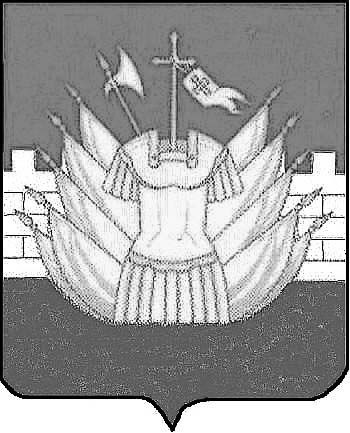 